                                                 «Развитие равновесия». Слюсарь Роза Петровна, учитель физической культурыКГУ «Талдысайская общеобразовательная средняя школа»Айтекебийского района Актюбинской областиe-mail: s.roza1976@mail.ru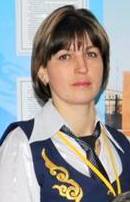 Краткосрочный план по физкультуре № 38Фото с урока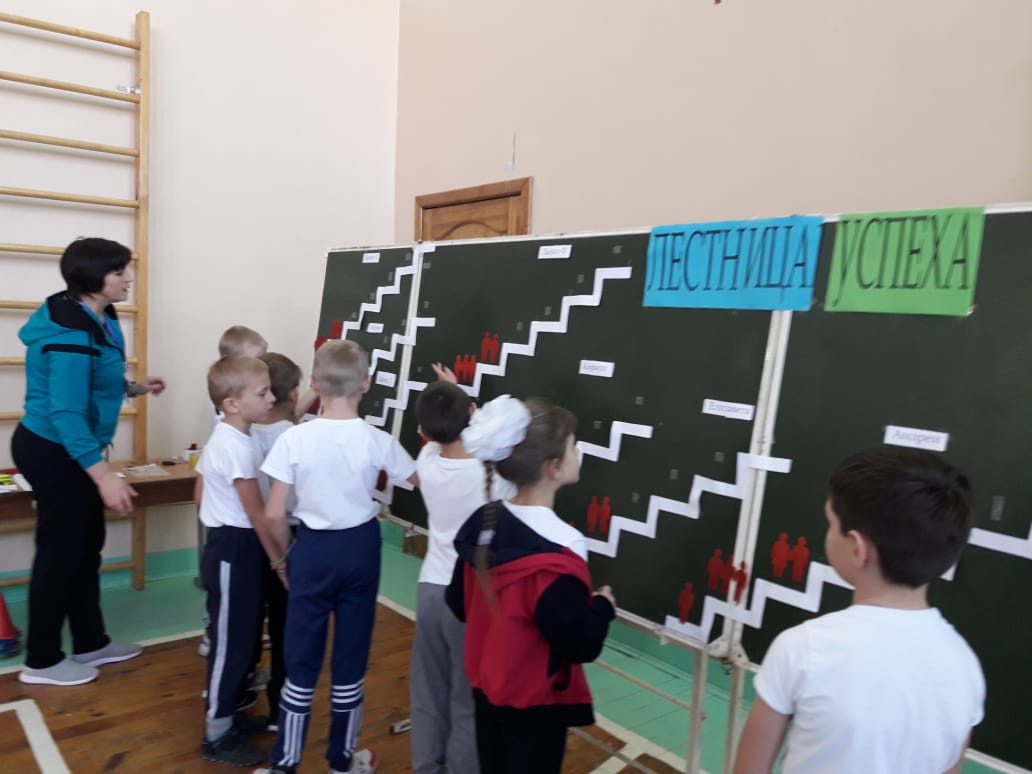 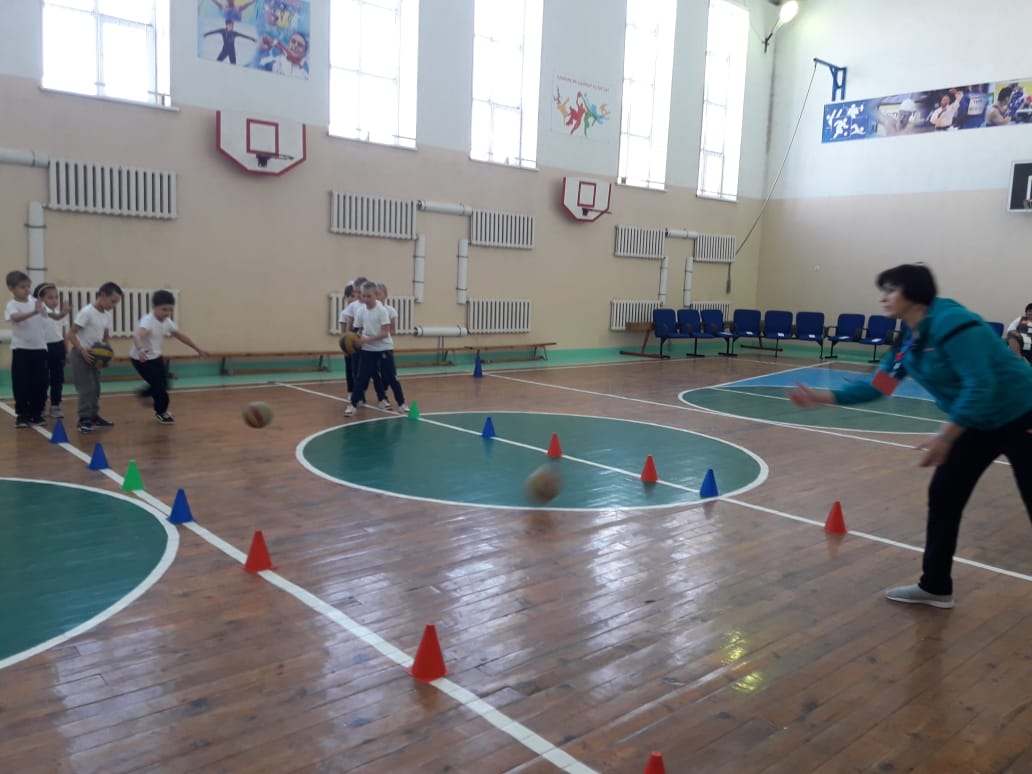 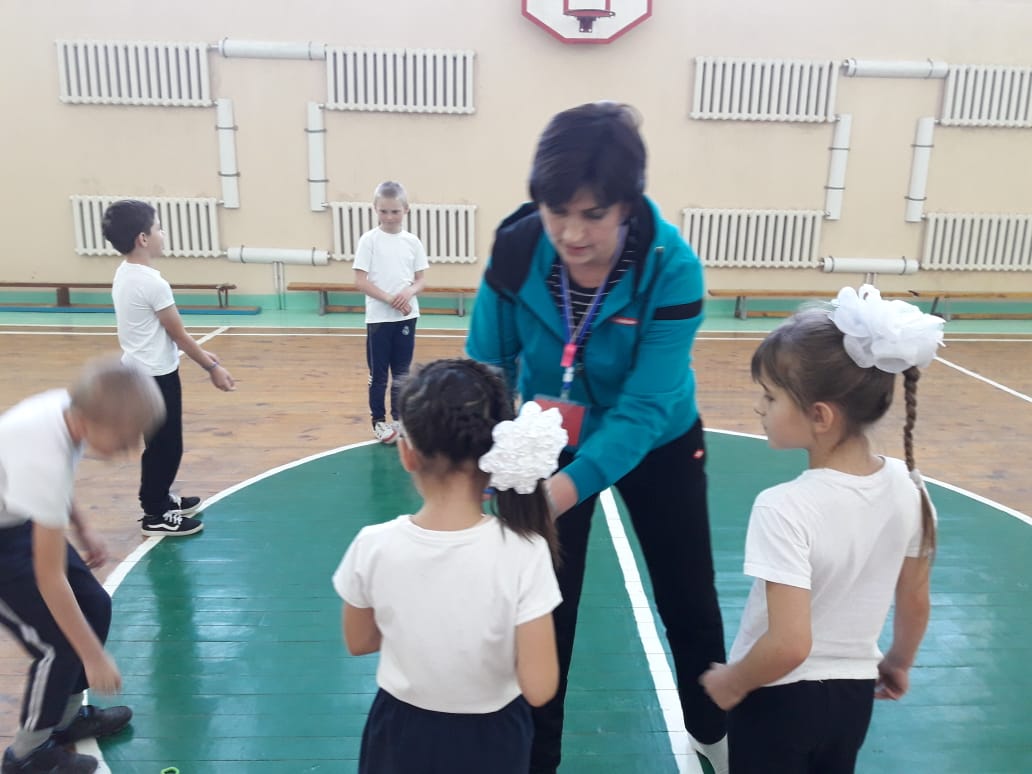 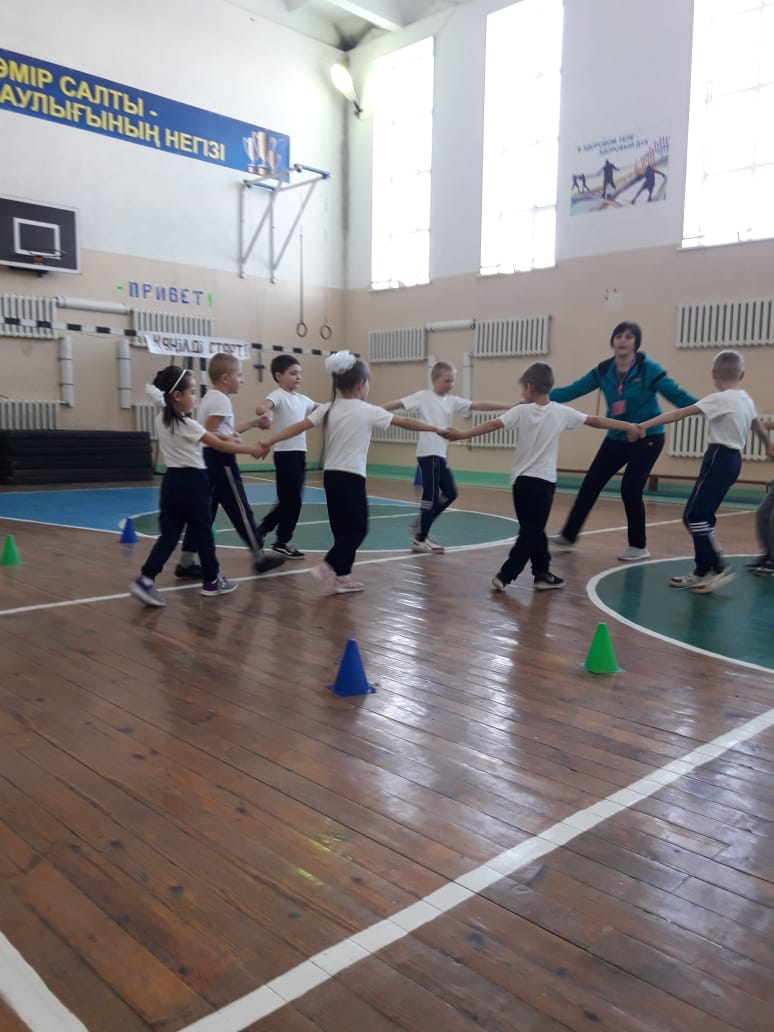 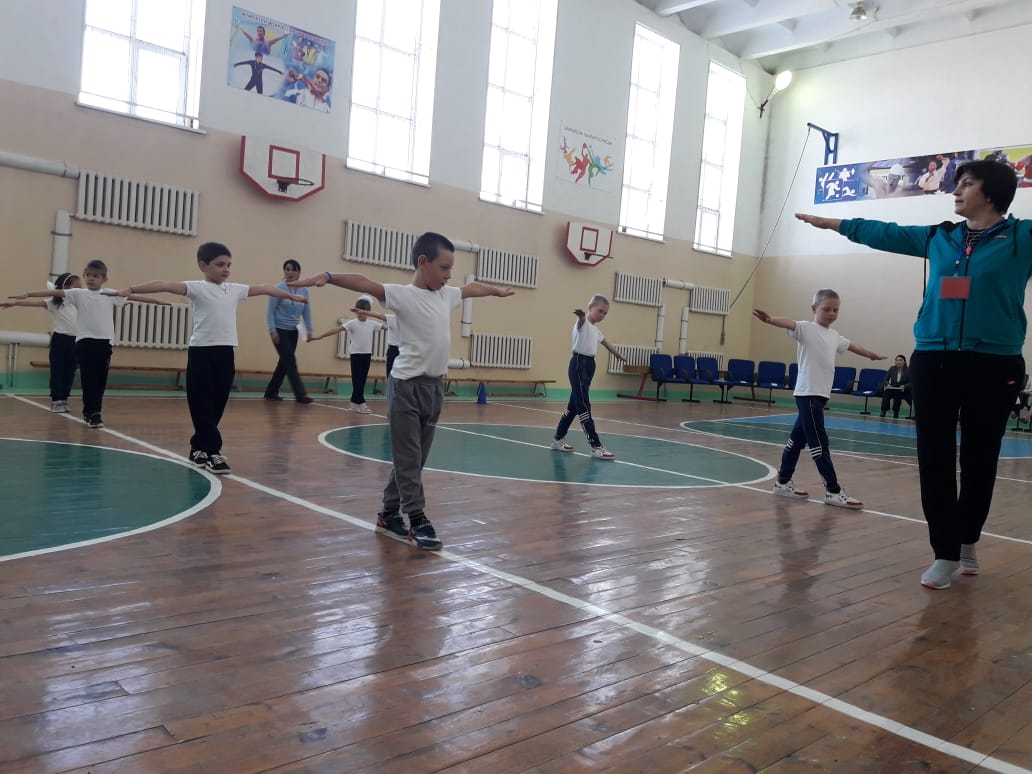 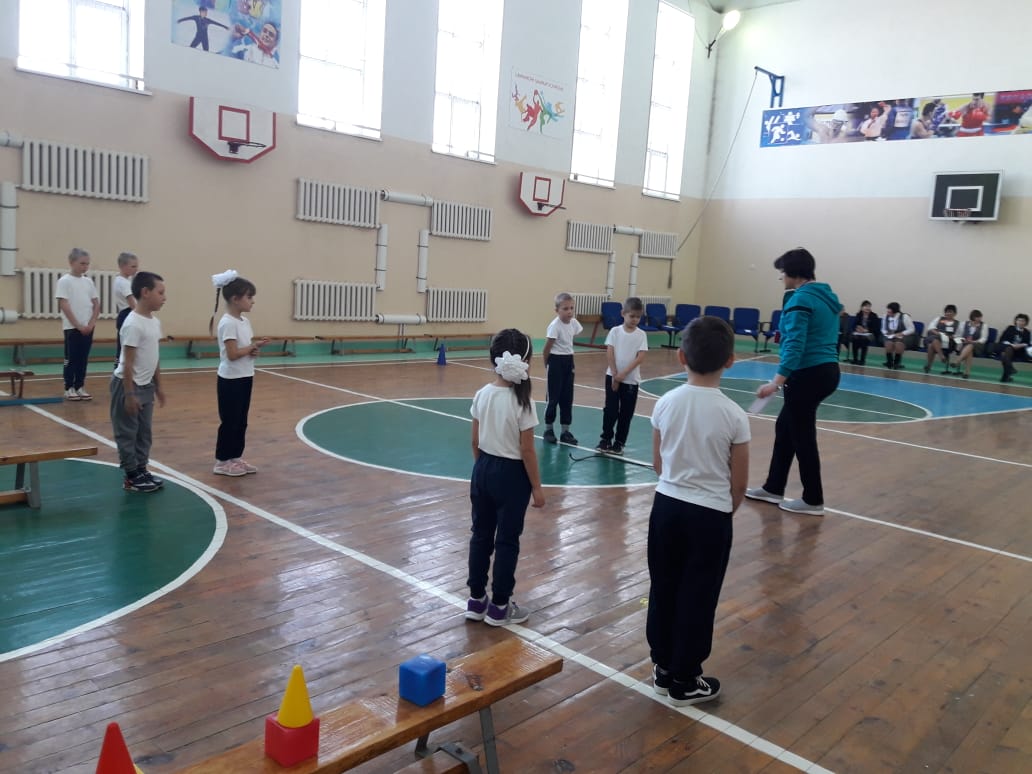 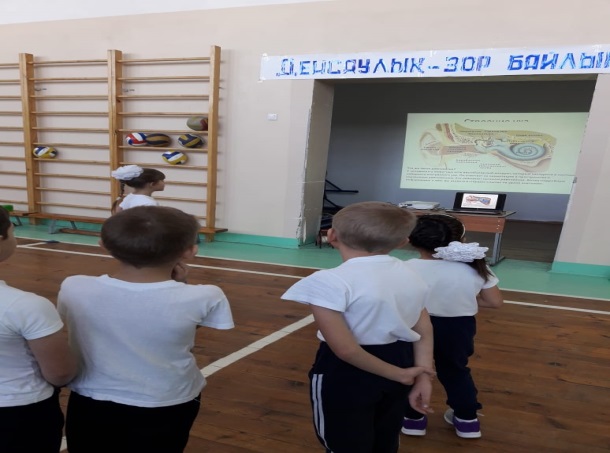 Раздел 3: Физическое развитие средствами гимнастикиРаздел 3: Физическое развитие средствами гимнастикиРаздел 3: Физическое развитие средствами гимнастикиРаздел 3: Физическое развитие средствами гимнастикиРаздел 3: Физическое развитие средствами гимнастикиРаздел 3: Физическое развитие средствами гимнастикиРаздел 3: Физическое развитие средствами гимнастикиШкола:       КГУ «Талдысайская общеобразовательная средняя школаШкола:       КГУ «Талдысайская общеобразовательная средняя школаШкола:       КГУ «Талдысайская общеобразовательная средняя школаШкола:       КГУ «Талдысайская общеобразовательная средняя школаШкола:       КГУ «Талдысайская общеобразовательная средняя школаШкола:       КГУ «Талдысайская общеобразовательная средняя школаШкола:       КГУ «Талдысайская общеобразовательная средняя школаДата: Дата: Дата: Дата: ФИО учителя: Слюсарь Р.П.ФИО учителя: Слюсарь Р.П.ФИО учителя: Слюсарь Р.П.Класс: 2 «Б» класс.Класс: 2 «Б» класс.Класс: 2 «Б» класс.Класс: 2 «Б» класс.Количество присутствующих:                         отсутствующих:Количество присутствующих:                         отсутствующих:Количество присутствующих:                         отсутствующих:Тема урока:Тема урока:Тема урока:Тема урока:Развитие равновесияРазвитие равновесияРазвитие равновесияЦели обучения, которые достигаются на данном уроке (ссылка на учебную программу):Цели обучения, которые достигаются на данном уроке (ссылка на учебную программу):Цели обучения, которые достигаются на данном уроке (ссылка на учебную программу):Цели обучения, которые достигаются на данном уроке (ссылка на учебную программу):Цели обучения, которые достигаются на данном уроке (ссылка на учебную программу):Цели обучения, которые достигаются на данном уроке (ссылка на учебную программу):Цели обучения, которые достигаются на данном уроке (ссылка на учебную программу):2.2.2.2.Закреплять знание по самостоятельной работе и работе в команде  для достижения двигательных целей.      2.2.2.2.Закреплять знание по самостоятельной работе и работе в команде  для достижения двигательных целей.      2.2.2.2.Закреплять знание по самостоятельной работе и работе в команде  для достижения двигательных целей.      2.2.2.2.Закреплять знание по самостоятельной работе и работе в команде  для достижения двигательных целей.      2.2.2.2.Закреплять знание по самостоятельной работе и работе в команде  для достижения двигательных целей.      2.2.2.2.Закреплять знание по самостоятельной работе и работе в команде  для достижения двигательных целей.      2.2.2.2.Закреплять знание по самостоятельной работе и работе в команде  для достижения двигательных целей.      Задачи урокаЗадачи урокаСовершенствование навыков при выполнении упражнений  в равновесии на уменьшенной площади опоры;Развивать координацию движений, равновесие, внимание;Воспитывать положительные качества личности, умение взаимодействовать в коллективе в процессе занятий и игровой деятельности.Совершенствование навыков при выполнении упражнений  в равновесии на уменьшенной площади опоры;Развивать координацию движений, равновесие, внимание;Воспитывать положительные качества личности, умение взаимодействовать в коллективе в процессе занятий и игровой деятельности.Совершенствование навыков при выполнении упражнений  в равновесии на уменьшенной площади опоры;Развивать координацию движений, равновесие, внимание;Воспитывать положительные качества личности, умение взаимодействовать в коллективе в процессе занятий и игровой деятельности.Совершенствование навыков при выполнении упражнений  в равновесии на уменьшенной площади опоры;Развивать координацию движений, равновесие, внимание;Воспитывать положительные качества личности, умение взаимодействовать в коллективе в процессе занятий и игровой деятельности.Совершенствование навыков при выполнении упражнений  в равновесии на уменьшенной площади опоры;Развивать координацию движений, равновесие, внимание;Воспитывать положительные качества личности, умение взаимодействовать в коллективе в процессе занятий и игровой деятельности.Предполагаемый результатПредполагаемый результатВсе учащиеся будут : - безопасно работать в группе в пространстве движений.-работать над улучшением своих результатов  и результатов своей пары,  своей группы и команды.Большинство учащихся будут: -выполнять повороты на носках на  месте изученными способами; -следовать основным инструкциям, которые необходимо выполнить и ТБ во время выполнения заданий.-отвечать на вопросы учителя. - акцентировать и сосредотачивать внимание в течение всего урока.Некоторые учащиеся будут :-осознанно применять изученные стратегии критического мышления для развития вестибулярного аппарата для сохранения равновесия.-проявлять лидерские и управленческие качества.-выполнять упражнения, сохраняя равновесия на всех этапах урока.Все учащиеся будут : - безопасно работать в группе в пространстве движений.-работать над улучшением своих результатов  и результатов своей пары,  своей группы и команды.Большинство учащихся будут: -выполнять повороты на носках на  месте изученными способами; -следовать основным инструкциям, которые необходимо выполнить и ТБ во время выполнения заданий.-отвечать на вопросы учителя. - акцентировать и сосредотачивать внимание в течение всего урока.Некоторые учащиеся будут :-осознанно применять изученные стратегии критического мышления для развития вестибулярного аппарата для сохранения равновесия.-проявлять лидерские и управленческие качества.-выполнять упражнения, сохраняя равновесия на всех этапах урока.Все учащиеся будут : - безопасно работать в группе в пространстве движений.-работать над улучшением своих результатов  и результатов своей пары,  своей группы и команды.Большинство учащихся будут: -выполнять повороты на носках на  месте изученными способами; -следовать основным инструкциям, которые необходимо выполнить и ТБ во время выполнения заданий.-отвечать на вопросы учителя. - акцентировать и сосредотачивать внимание в течение всего урока.Некоторые учащиеся будут :-осознанно применять изученные стратегии критического мышления для развития вестибулярного аппарата для сохранения равновесия.-проявлять лидерские и управленческие качества.-выполнять упражнения, сохраняя равновесия на всех этапах урока.Все учащиеся будут : - безопасно работать в группе в пространстве движений.-работать над улучшением своих результатов  и результатов своей пары,  своей группы и команды.Большинство учащихся будут: -выполнять повороты на носках на  месте изученными способами; -следовать основным инструкциям, которые необходимо выполнить и ТБ во время выполнения заданий.-отвечать на вопросы учителя. - акцентировать и сосредотачивать внимание в течение всего урока.Некоторые учащиеся будут :-осознанно применять изученные стратегии критического мышления для развития вестибулярного аппарата для сохранения равновесия.-проявлять лидерские и управленческие качества.-выполнять упражнения, сохраняя равновесия на всех этапах урока.Все учащиеся будут : - безопасно работать в группе в пространстве движений.-работать над улучшением своих результатов  и результатов своей пары,  своей группы и команды.Большинство учащихся будут: -выполнять повороты на носках на  месте изученными способами; -следовать основным инструкциям, которые необходимо выполнить и ТБ во время выполнения заданий.-отвечать на вопросы учителя. - акцентировать и сосредотачивать внимание в течение всего урока.Некоторые учащиеся будут :-осознанно применять изученные стратегии критического мышления для развития вестибулярного аппарата для сохранения равновесия.-проявлять лидерские и управленческие качества.-выполнять упражнения, сохраняя равновесия на всех этапах урока.Языковые целиЯзыковые целиУчащиеся могут  продемонстрировать знания о роли упражнений в равновесии  в жизни человека;  в    умение определять риски в выполняемых упражнениях. Смогут назвать слова «мяч» на английском языке, «скакалка», «гимнастическая скамейка» на казахском языке.Учащиеся могут  продемонстрировать знания о роли упражнений в равновесии  в жизни человека;  в    умение определять риски в выполняемых упражнениях. Смогут назвать слова «мяч» на английском языке, «скакалка», «гимнастическая скамейка» на казахском языке.Учащиеся могут  продемонстрировать знания о роли упражнений в равновесии  в жизни человека;  в    умение определять риски в выполняемых упражнениях. Смогут назвать слова «мяч» на английском языке, «скакалка», «гимнастическая скамейка» на казахском языке.Учащиеся могут  продемонстрировать знания о роли упражнений в равновесии  в жизни человека;  в    умение определять риски в выполняемых упражнениях. Смогут назвать слова «мяч» на английском языке, «скакалка», «гимнастическая скамейка» на казахском языке.Учащиеся могут  продемонстрировать знания о роли упражнений в равновесии  в жизни человека;  в    умение определять риски в выполняемых упражнениях. Смогут назвать слова «мяч» на английском языке, «скакалка», «гимнастическая скамейка» на казахском языке.Языковые целиЯзыковые цели Предметная лексика и терминология:Равновесие, координация, вестибулярный аппарат, пространство/направление ( назад, вперед, из стороны в сторону), динамика (быстро, медленно) Предметная лексика и терминология:Равновесие, координация, вестибулярный аппарат, пространство/направление ( назад, вперед, из стороны в сторону), динамика (быстро, медленно) Предметная лексика и терминология:Равновесие, координация, вестибулярный аппарат, пространство/направление ( назад, вперед, из стороны в сторону), динамика (быстро, медленно) Предметная лексика и терминология:Равновесие, координация, вестибулярный аппарат, пространство/направление ( назад, вперед, из стороны в сторону), динамика (быстро, медленно) Предметная лексика и терминология:Равновесие, координация, вестибулярный аппарат, пространство/направление ( назад, вперед, из стороны в сторону), динамика (быстро, медленно)Языковые целиЯзыковые целиПолезные фразы для диалога/ письма:Полезные фразы для диалога/ письма:Полезные фразы для диалога/ письма:Полезные фразы для диалога/ письма:Полезные фразы для диалога/ письма:Языковые целиЯзыковые целиВопросы - Для чего  нужно соблюдать правила по технике безопасности, когда вы играете в игры или выполняете упражнения?- Какие упражнения  вам понравились больше всего?- Как еще игры на развитие равновесия вы знаете? - Какие опорно-двигательные навыки вы используете  при выполнении заданий?Вопросы - Для чего  нужно соблюдать правила по технике безопасности, когда вы играете в игры или выполняете упражнения?- Какие упражнения  вам понравились больше всего?- Как еще игры на развитие равновесия вы знаете? - Какие опорно-двигательные навыки вы используете  при выполнении заданий?Вопросы - Для чего  нужно соблюдать правила по технике безопасности, когда вы играете в игры или выполняете упражнения?- Какие упражнения  вам понравились больше всего?- Как еще игры на развитие равновесия вы знаете? - Какие опорно-двигательные навыки вы используете  при выполнении заданий?Вопросы - Для чего  нужно соблюдать правила по технике безопасности, когда вы играете в игры или выполняете упражнения?- Какие упражнения  вам понравились больше всего?- Как еще игры на развитие равновесия вы знаете? - Какие опорно-двигательные навыки вы используете  при выполнении заданий?Вопросы - Для чего  нужно соблюдать правила по технике безопасности, когда вы играете в игры или выполняете упражнения?- Какие упражнения  вам понравились больше всего?- Как еще игры на развитие равновесия вы знаете? - Какие опорно-двигательные навыки вы используете  при выполнении заданий?Привитие ценностей Привитие ценностей Ценности, основанные на национальной идее «Мәңгілік ел»: уважение; сотрудничество; труд и творчество; открытость.Ценности, основанные на национальной идее «Мәңгілік ел»: уважение; сотрудничество; труд и творчество; открытость.Ценности, основанные на национальной идее «Мәңгілік ел»: уважение; сотрудничество; труд и творчество; открытость.Ценности, основанные на национальной идее «Мәңгілік ел»: уважение; сотрудничество; труд и творчество; открытость.Ценности, основанные на национальной идее «Мәңгілік ел»: уважение; сотрудничество; труд и творчество; открытость.Предыдущее           обучение.Предыдущее           обучение.Упражнения в равновесии: ходьба по линии и по гимнастической скамейке, приставляя пятку к носку, руки в стороны. Игра «Волки во рву».Упражнения в равновесии: ходьба по линии и по гимнастической скамейке, приставляя пятку к носку, руки в стороны. Игра «Волки во рву».Упражнения в равновесии: ходьба по линии и по гимнастической скамейке, приставляя пятку к носку, руки в стороны. Игра «Волки во рву».Упражнения в равновесии: ходьба по линии и по гимнастической скамейке, приставляя пятку к носку, руки в стороны. Игра «Волки во рву».Упражнения в равновесии: ходьба по линии и по гимнастической скамейке, приставляя пятку к носку, руки в стороны. Игра «Волки во рву».Временные рамкиЗапланированная деятельность на урокеЗапланированная деятельность на урокеЗапланированная деятельность на урокеЗапланированная деятельность на урокеЗапланированная деятельность на урокеРесурсы1 /2/30"3-4/Построение в одну  шеренгу,  выполнение команд «Равняйсь! Смирно!» Рапорт дежурного.(К) Игра «Цапля». -Ребята, я попрошу вас встать на одну ногу. (Дать время постоять, пока учитель раскладывает «лягушек» возле каждого ученика ). А теперь попробуйте достать «лягушку». Почему не всем удалось удержаться на одной ноге? (Ответы детей). Потому что вы еще не умеете  управлять своим телом, чтобы сохранить равновесие. А какое положение рук нам помогает сохранять равновесие?Итак, тема нашего урока "Развитие равновесия". Мы с вами будем выполнять упражнения, с помощью которых его развивают. 3.(К) Строевые упражнения.Повороты  на  месте переступанием и прыжком на 90о. 4.Ходьба в колонне по одному на носках руки в стороны (9м);  на пятках, руки за голову (9м). 5.Бег с выполнением заданий (по диагонали половины волейбольного поля ) : с высоким подниманием бедра, руки перед собой (10м); с захлестом голени назад, руки сзади (10м);  приставной шаг правым и левым боком , руки на поясе (по 10м). 6. Ходьба в колонне по одному. Выполнение упражнения «Этажи» для восстановления дыхания. (10-15 ") 7. Перестроение в круг.-В процессе урока будем играть в игру на внимание «Кричалки - молчалки». В любой момент,  если я  подниму правую руку вверх – нужно кричать, если же левую – молчать. (Сразу 1 раз проиграть) Будьте внимательны!Построение в одну  шеренгу,  выполнение команд «Равняйсь! Смирно!» Рапорт дежурного.(К) Игра «Цапля». -Ребята, я попрошу вас встать на одну ногу. (Дать время постоять, пока учитель раскладывает «лягушек» возле каждого ученика ). А теперь попробуйте достать «лягушку». Почему не всем удалось удержаться на одной ноге? (Ответы детей). Потому что вы еще не умеете  управлять своим телом, чтобы сохранить равновесие. А какое положение рук нам помогает сохранять равновесие?Итак, тема нашего урока "Развитие равновесия". Мы с вами будем выполнять упражнения, с помощью которых его развивают. 3.(К) Строевые упражнения.Повороты  на  месте переступанием и прыжком на 90о. 4.Ходьба в колонне по одному на носках руки в стороны (9м);  на пятках, руки за голову (9м). 5.Бег с выполнением заданий (по диагонали половины волейбольного поля ) : с высоким подниманием бедра, руки перед собой (10м); с захлестом голени назад, руки сзади (10м);  приставной шаг правым и левым боком , руки на поясе (по 10м). 6. Ходьба в колонне по одному. Выполнение упражнения «Этажи» для восстановления дыхания. (10-15 ") 7. Перестроение в круг.-В процессе урока будем играть в игру на внимание «Кричалки - молчалки». В любой момент,  если я  подниму правую руку вверх – нужно кричать, если же левую – молчать. (Сразу 1 раз проиграть) Будьте внимательны!Построение в одну  шеренгу,  выполнение команд «Равняйсь! Смирно!» Рапорт дежурного.(К) Игра «Цапля». -Ребята, я попрошу вас встать на одну ногу. (Дать время постоять, пока учитель раскладывает «лягушек» возле каждого ученика ). А теперь попробуйте достать «лягушку». Почему не всем удалось удержаться на одной ноге? (Ответы детей). Потому что вы еще не умеете  управлять своим телом, чтобы сохранить равновесие. А какое положение рук нам помогает сохранять равновесие?Итак, тема нашего урока "Развитие равновесия". Мы с вами будем выполнять упражнения, с помощью которых его развивают. 3.(К) Строевые упражнения.Повороты  на  месте переступанием и прыжком на 90о. 4.Ходьба в колонне по одному на носках руки в стороны (9м);  на пятках, руки за голову (9м). 5.Бег с выполнением заданий (по диагонали половины волейбольного поля ) : с высоким подниманием бедра, руки перед собой (10м); с захлестом голени назад, руки сзади (10м);  приставной шаг правым и левым боком , руки на поясе (по 10м). 6. Ходьба в колонне по одному. Выполнение упражнения «Этажи» для восстановления дыхания. (10-15 ") 7. Перестроение в круг.-В процессе урока будем играть в игру на внимание «Кричалки - молчалки». В любой момент,  если я  подниму правую руку вверх – нужно кричать, если же левую – молчать. (Сразу 1 раз проиграть) Будьте внимательны!Построение в одну  шеренгу,  выполнение команд «Равняйсь! Смирно!» Рапорт дежурного.(К) Игра «Цапля». -Ребята, я попрошу вас встать на одну ногу. (Дать время постоять, пока учитель раскладывает «лягушек» возле каждого ученика ). А теперь попробуйте достать «лягушку». Почему не всем удалось удержаться на одной ноге? (Ответы детей). Потому что вы еще не умеете  управлять своим телом, чтобы сохранить равновесие. А какое положение рук нам помогает сохранять равновесие?Итак, тема нашего урока "Развитие равновесия". Мы с вами будем выполнять упражнения, с помощью которых его развивают. 3.(К) Строевые упражнения.Повороты  на  месте переступанием и прыжком на 90о. 4.Ходьба в колонне по одному на носках руки в стороны (9м);  на пятках, руки за голову (9м). 5.Бег с выполнением заданий (по диагонали половины волейбольного поля ) : с высоким подниманием бедра, руки перед собой (10м); с захлестом голени назад, руки сзади (10м);  приставной шаг правым и левым боком , руки на поясе (по 10м). 6. Ходьба в колонне по одному. Выполнение упражнения «Этажи» для восстановления дыхания. (10-15 ") 7. Перестроение в круг.-В процессе урока будем играть в игру на внимание «Кричалки - молчалки». В любой момент,  если я  подниму правую руку вверх – нужно кричать, если же левую – молчать. (Сразу 1 раз проиграть) Будьте внимательны!Построение в одну  шеренгу,  выполнение команд «Равняйсь! Смирно!» Рапорт дежурного.(К) Игра «Цапля». -Ребята, я попрошу вас встать на одну ногу. (Дать время постоять, пока учитель раскладывает «лягушек» возле каждого ученика ). А теперь попробуйте достать «лягушку». Почему не всем удалось удержаться на одной ноге? (Ответы детей). Потому что вы еще не умеете  управлять своим телом, чтобы сохранить равновесие. А какое положение рук нам помогает сохранять равновесие?Итак, тема нашего урока "Развитие равновесия". Мы с вами будем выполнять упражнения, с помощью которых его развивают. 3.(К) Строевые упражнения.Повороты  на  месте переступанием и прыжком на 90о. 4.Ходьба в колонне по одному на носках руки в стороны (9м);  на пятках, руки за голову (9м). 5.Бег с выполнением заданий (по диагонали половины волейбольного поля ) : с высоким подниманием бедра, руки перед собой (10м); с захлестом голени назад, руки сзади (10м);  приставной шаг правым и левым боком , руки на поясе (по 10м). 6. Ходьба в колонне по одному. Выполнение упражнения «Этажи» для восстановления дыхания. (10-15 ") 7. Перестроение в круг.-В процессе урока будем играть в игру на внимание «Кричалки - молчалки». В любой момент,  если я  подниму правую руку вверх – нужно кричать, если же левую – молчать. (Сразу 1 раз проиграть) Будьте внимательны!Свободное пространство для каждого вида деятельности.«Лягушки» - 8 шт.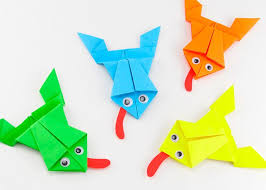 Рисунок 1. Лягушки3/8. (К) Общеразвивающие упражнения.  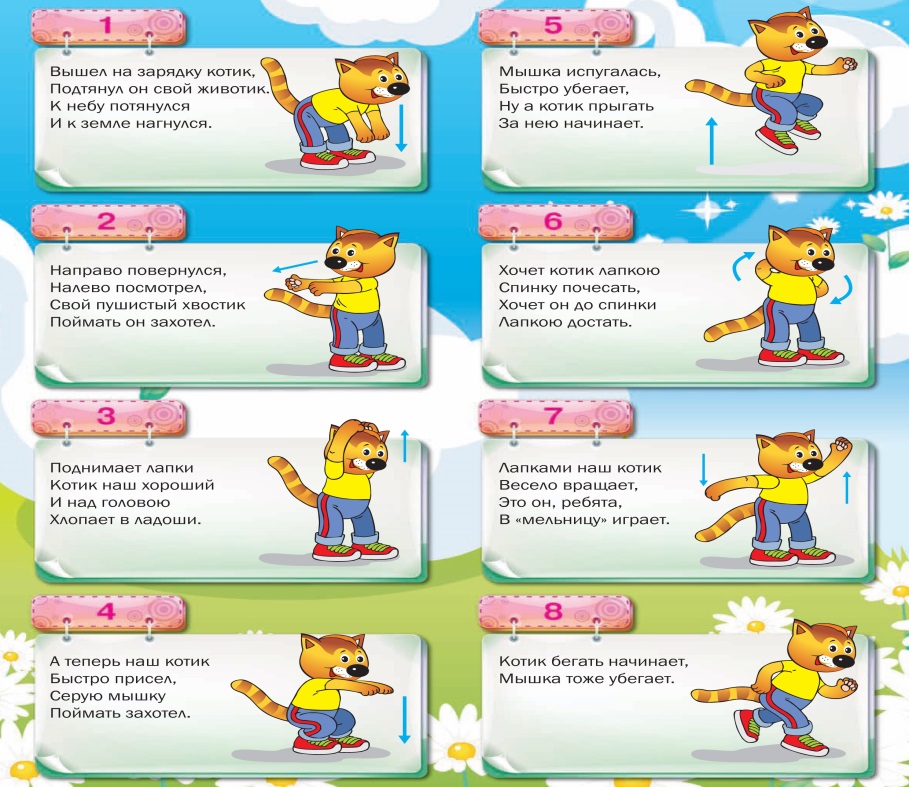 Рисунок  2. Комплекс общеразвивающих упражнений.8. (К) Общеразвивающие упражнения.  Рисунок  2. Комплекс общеразвивающих упражнений.8. (К) Общеразвивающие упражнения.  Рисунок  2. Комплекс общеразвивающих упражнений.8. (К) Общеразвивающие упражнения.  Рисунок  2. Комплекс общеразвивающих упражнений.8. (К) Общеразвивающие упражнения.  Рисунок  2. Комплекс общеразвивающих упражнений.Большое, свободное пространствоИнтерактивная доска. Презентация (Слайд с комплексом ОРУ)Критерии успехаУчащиеся выполняют стойку на одной ноге; повороты переступаем и прыжком на 90о; комплекс ОРУ.ФО: если ученик справляется со всеми заданиями, то на «Лестнице успеха» поднимается на 1 ступень.Учащиеся выполняют стойку на одной ноге; повороты переступаем и прыжком на 90о; комплекс ОРУ.ФО: если ученик справляется со всеми заданиями, то на «Лестнице успеха» поднимается на 1 ступень.Учащиеся выполняют стойку на одной ноге; повороты переступаем и прыжком на 90о; комплекс ОРУ.ФО: если ученик справляется со всеми заданиями, то на «Лестнице успеха» поднимается на 1 ступень.Учащиеся выполняют стойку на одной ноге; повороты переступаем и прыжком на 90о; комплекс ОРУ.ФО: если ученик справляется со всеми заданиями, то на «Лестнице успеха» поднимается на 1 ступень.Учащиеся выполняют стойку на одной ноге; повороты переступаем и прыжком на 90о; комплекс ОРУ.ФО: если ученик справляется со всеми заданиями, то на «Лестнице успеха» поднимается на 1 ступень.«Лестница успеха» по именам, маленькие человечки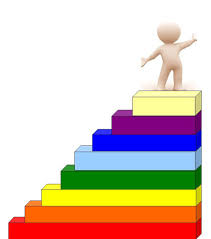 Рисунок 3. Лестница успеха3-4/Игра «Кто первый». (стоят в кругу вокруг конусов)С помощью считалочки (One, two, three, four, five – я водящий, а ты убегай!) выбираются два игрока, которые после сигнала учителя должны прыгать на одной ноге по кругу, но в разные стороны. Кто из учащихся первым придет на место, с которого начиналась игра и возьмет из рук учителя мяч, тот выигрывает.  Игра «Кто первый». (стоят в кругу вокруг конусов)С помощью считалочки (One, two, three, four, five – я водящий, а ты убегай!) выбираются два игрока, которые после сигнала учителя должны прыгать на одной ноге по кругу, но в разные стороны. Кто из учащихся первым придет на место, с которого начиналась игра и возьмет из рук учителя мяч, тот выигрывает.  Игра «Кто первый». (стоят в кругу вокруг конусов)С помощью считалочки (One, two, three, four, five – я водящий, а ты убегай!) выбираются два игрока, которые после сигнала учителя должны прыгать на одной ноге по кругу, но в разные стороны. Кто из учащихся первым придет на место, с которого начиналась игра и возьмет из рук учителя мяч, тот выигрывает.  Игра «Кто первый». (стоят в кругу вокруг конусов)С помощью считалочки (One, two, three, four, five – я водящий, а ты убегай!) выбираются два игрока, которые после сигнала учителя должны прыгать на одной ноге по кругу, но в разные стороны. Кто из учащихся первым придет на место, с которого начиналась игра и возьмет из рук учителя мяч, тот выигрывает.  Игра «Кто первый». (стоят в кругу вокруг конусов)С помощью считалочки (One, two, three, four, five – я водящий, а ты убегай!) выбираются два игрока, которые после сигнала учителя должны прыгать на одной ноге по кругу, но в разные стороны. Кто из учащихся первым придет на место, с которого начиналась игра и возьмет из рук учителя мяч, тот выигрывает.  Теннисные мячи – 2 шт.Конусы 2 цветов- зеленого-4 шт и синего-4 шт .Критерии успехаФО: На «Лестнице успеха» выигравший игрок поднимается на 1 ступень.ФО: На «Лестнице успеха» выигравший игрок поднимается на 1 ступень.ФО: На «Лестнице успеха» выигравший игрок поднимается на 1 ступень.ФО: На «Лестнице успеха» выигравший игрок поднимается на 1 ступень.ФО: На «Лестнице успеха» выигравший игрок поднимается на 1 ступень.«Лестница успеха» по именам, маленькие человечки30"3/- Молодцы, ребята! Весело поиграли! Деление класса на 2 группы. -Посмотрите какого цвета конус стоит возле вас: зеленого или синего? У кого конус зеленого цвета, строятся в колонну   справа от меня; синего цвета- в колонну слева от меня. (На руку одеваются резинки зеленого и синего Цвета, чтобы дети не забыли принадлежность к группе в дальнейшем ).(Г) Упражнения в равновесии.1. Ходьба по одной из линий волейбольной площадки (обозначено конусами) с мешочком на голове (по 2 раза) в одном направлении поточно с интервалом 3м.  2. Ходьба по линии с перешагиванием через конусы с мячом в руках в одном направлении поточно с интервалом 3м.     (по 2 раза).3. Повороты стоя на месте  на носках, руки на поясе. - Молодцы, ребята! Весело поиграли! Деление класса на 2 группы. -Посмотрите какого цвета конус стоит возле вас: зеленого или синего? У кого конус зеленого цвета, строятся в колонну   справа от меня; синего цвета- в колонну слева от меня. (На руку одеваются резинки зеленого и синего Цвета, чтобы дети не забыли принадлежность к группе в дальнейшем ).(Г) Упражнения в равновесии.1. Ходьба по одной из линий волейбольной площадки (обозначено конусами) с мешочком на голове (по 2 раза) в одном направлении поточно с интервалом 3м.  2. Ходьба по линии с перешагиванием через конусы с мячом в руках в одном направлении поточно с интервалом 3м.     (по 2 раза).3. Повороты стоя на месте  на носках, руки на поясе. - Молодцы, ребята! Весело поиграли! Деление класса на 2 группы. -Посмотрите какого цвета конус стоит возле вас: зеленого или синего? У кого конус зеленого цвета, строятся в колонну   справа от меня; синего цвета- в колонну слева от меня. (На руку одеваются резинки зеленого и синего Цвета, чтобы дети не забыли принадлежность к группе в дальнейшем ).(Г) Упражнения в равновесии.1. Ходьба по одной из линий волейбольной площадки (обозначено конусами) с мешочком на голове (по 2 раза) в одном направлении поточно с интервалом 3м.  2. Ходьба по линии с перешагиванием через конусы с мячом в руках в одном направлении поточно с интервалом 3м.     (по 2 раза).3. Повороты стоя на месте  на носках, руки на поясе. - Молодцы, ребята! Весело поиграли! Деление класса на 2 группы. -Посмотрите какого цвета конус стоит возле вас: зеленого или синего? У кого конус зеленого цвета, строятся в колонну   справа от меня; синего цвета- в колонну слева от меня. (На руку одеваются резинки зеленого и синего Цвета, чтобы дети не забыли принадлежность к группе в дальнейшем ).(Г) Упражнения в равновесии.1. Ходьба по одной из линий волейбольной площадки (обозначено конусами) с мешочком на голове (по 2 раза) в одном направлении поточно с интервалом 3м.  2. Ходьба по линии с перешагиванием через конусы с мячом в руках в одном направлении поточно с интервалом 3м.     (по 2 раза).3. Повороты стоя на месте  на носках, руки на поясе. - Молодцы, ребята! Весело поиграли! Деление класса на 2 группы. -Посмотрите какого цвета конус стоит возле вас: зеленого или синего? У кого конус зеленого цвета, строятся в колонну   справа от меня; синего цвета- в колонну слева от меня. (На руку одеваются резинки зеленого и синего Цвета, чтобы дети не забыли принадлежность к группе в дальнейшем ).(Г) Упражнения в равновесии.1. Ходьба по одной из линий волейбольной площадки (обозначено конусами) с мешочком на голове (по 2 раза) в одном направлении поточно с интервалом 3м.  2. Ходьба по линии с перешагиванием через конусы с мячом в руках в одном направлении поточно с интервалом 3м.     (по 2 раза).3. Повороты стоя на месте  на носках, руки на поясе. Конусы 2 цветов- зеленого-4 шт и синего-4 шт .Резинки для волос зеленого и синего цвета- по 4 шт.Мешочки – 8 штМячи – 8 шт., конусы- 12 шт.Критерии успехаФО: Если группа справились с заданием, работали дружно, помогали друг другу, то каждый участник группы получает по 4 человечка, если справились с заданием, но работа в группе не была слаженной, не было взаимопомощи, то каждый участник группы получает по 3 человечкаФО: Если группа справились с заданием, работали дружно, помогали друг другу, то каждый участник группы получает по 4 человечка, если справились с заданием, но работа в группе не была слаженной, не было взаимопомощи, то каждый участник группы получает по 3 человечкаФО: Если группа справились с заданием, работали дружно, помогали друг другу, то каждый участник группы получает по 4 человечка, если справились с заданием, но работа в группе не была слаженной, не было взаимопомощи, то каждый участник группы получает по 3 человечкаФО: Если группа справились с заданием, работали дружно, помогали друг другу, то каждый участник группы получает по 4 человечка, если справились с заданием, но работа в группе не была слаженной, не было взаимопомощи, то каждый участник группы получает по 3 человечкаФО: Если группа справились с заданием, работали дружно, помогали друг другу, то каждый участник группы получает по 4 человечка, если справились с заданием, но работа в группе не была слаженной, не было взаимопомощи, то каждый участник группы получает по 3 человечка«Лестница успеха» по именам, маленькие человечки2/1.Построение. 2.Игра на внимание «Кричалки-молчалки». 3.«Найди свою пару». Деление на пары с помощью фишек.1.Построение. 2.Игра на внимание «Кричалки-молчалки». 3.«Найди свою пару». Деление на пары с помощью фишек.1.Построение. 2.Игра на внимание «Кричалки-молчалки». 3.«Найди свою пару». Деление на пары с помощью фишек.1.Построение. 2.Игра на внимание «Кричалки-молчалки». 3.«Найди свою пару». Деление на пары с помощью фишек.1.Построение. 2.Игра на внимание «Кричалки-молчалки». 3.«Найди свою пару». Деление на пары с помощью фишек.фишки одного цвета, но на обратной стороне – спортивный инвентарь: мяч, скакалка, скамейка, обруч5/4. (П)  Основные виды движений: 1 пара: равновесие — ходьба по гимнастической скамейке с перешагиванием через натянутую скакалку на выс.15-20см. (Повторить 3—4 раза).2 пара: : «Барашки на мосту». Два ученика одновременно начинают движение навстречу друг другу  на носках  до середины, руки в стороны. Посередине встречаются, хлопают друг друга в ладоши, выполняют поворот на носках на 180о , доходят до конца, опять выполняют поворот и т.д.. Повторить упражнение 3-4 раза.4. (П)  Основные виды движений: 1 пара: равновесие — ходьба по гимнастической скамейке с перешагиванием через натянутую скакалку на выс.15-20см. (Повторить 3—4 раза).2 пара: : «Барашки на мосту». Два ученика одновременно начинают движение навстречу друг другу  на носках  до середины, руки в стороны. Посередине встречаются, хлопают друг друга в ладоши, выполняют поворот на носках на 180о , доходят до конца, опять выполняют поворот и т.д.. Повторить упражнение 3-4 раза.4. (П)  Основные виды движений: 1 пара: равновесие — ходьба по гимнастической скамейке с перешагиванием через натянутую скакалку на выс.15-20см. (Повторить 3—4 раза).2 пара: : «Барашки на мосту». Два ученика одновременно начинают движение навстречу друг другу  на носках  до середины, руки в стороны. Посередине встречаются, хлопают друг друга в ладоши, выполняют поворот на носках на 180о , доходят до конца, опять выполняют поворот и т.д.. Повторить упражнение 3-4 раза.4. (П)  Основные виды движений: 1 пара: равновесие — ходьба по гимнастической скамейке с перешагиванием через натянутую скакалку на выс.15-20см. (Повторить 3—4 раза).2 пара: : «Барашки на мосту». Два ученика одновременно начинают движение навстречу друг другу  на носках  до середины, руки в стороны. Посередине встречаются, хлопают друг друга в ладоши, выполняют поворот на носках на 180о , доходят до конца, опять выполняют поворот и т.д.. Повторить упражнение 3-4 раза.4. (П)  Основные виды движений: 1 пара: равновесие — ходьба по гимнастической скамейке с перешагиванием через натянутую скакалку на выс.15-20см. (Повторить 3—4 раза).2 пара: : «Барашки на мосту». Два ученика одновременно начинают движение навстречу друг другу  на носках  до середины, руки в стороны. Посередине встречаются, хлопают друг друга в ладоши, выполняют поворот на носках на 180о , доходят до конца, опять выполняют поворот и т.д.. Повторить упражнение 3-4 раза.гимнастическая скамейка -1 шт., скакалка – 1 шт.скамейка -1 шт.3 пара:  Ходьба по веревочке. Повторить упражнение 3-4 раза.4 пара: Ходьба по  гимнастической скамейке правым и левым боком, перешагивая через кубики,  руки   на  пояс (3-4 кубика, положенных на расстоянии  один от другого). (Повторить 3—4 раза).Выполнив задание, дети становятся возле своего места работы по направлению к следующему по часовой стрелке и ждут сигнала учителя. После сигнала учителя выполняют переход. Так выполняются все задания каждой парой по кругу.3 пара:  Ходьба по веревочке. Повторить упражнение 3-4 раза.4 пара: Ходьба по  гимнастической скамейке правым и левым боком, перешагивая через кубики,  руки   на  пояс (3-4 кубика, положенных на расстоянии  один от другого). (Повторить 3—4 раза).Выполнив задание, дети становятся возле своего места работы по направлению к следующему по часовой стрелке и ждут сигнала учителя. После сигнала учителя выполняют переход. Так выполняются все задания каждой парой по кругу.3 пара:  Ходьба по веревочке. Повторить упражнение 3-4 раза.4 пара: Ходьба по  гимнастической скамейке правым и левым боком, перешагивая через кубики,  руки   на  пояс (3-4 кубика, положенных на расстоянии  один от другого). (Повторить 3—4 раза).Выполнив задание, дети становятся возле своего места работы по направлению к следующему по часовой стрелке и ждут сигнала учителя. После сигнала учителя выполняют переход. Так выполняются все задания каждой парой по кругу.3 пара:  Ходьба по веревочке. Повторить упражнение 3-4 раза.4 пара: Ходьба по  гимнастической скамейке правым и левым боком, перешагивая через кубики,  руки   на  пояс (3-4 кубика, положенных на расстоянии  один от другого). (Повторить 3—4 раза).Выполнив задание, дети становятся возле своего места работы по направлению к следующему по часовой стрелке и ждут сигнала учителя. После сигнала учителя выполняют переход. Так выполняются все задания каждой парой по кругу.3 пара:  Ходьба по веревочке. Повторить упражнение 3-4 раза.4 пара: Ходьба по  гимнастической скамейке правым и левым боком, перешагивая через кубики,  руки   на  пояс (3-4 кубика, положенных на расстоянии  один от другого). (Повторить 3—4 раза).Выполнив задание, дети становятся возле своего места работы по направлению к следующему по часовой стрелке и ждут сигнала учителя. После сигнала учителя выполняют переход. Так выполняются все задания каждой парой по кругу.Веревочки – 2 шт. по 2 м.гимнастическая скамейка – 1 шт.кубики-3-4 штКритерии успехаНа каждом этапе ученики выполнят задание правильно и получают «пару человечков».ФО: взаимооценивание.На каждом этапе ученики выполнят задание правильно и получают «пару человечков».ФО: взаимооценивание.На каждом этапе ученики выполнят задание правильно и получают «пару человечков».ФО: взаимооценивание.На каждом этапе ученики выполнят задание правильно и получают «пару человечков».ФО: взаимооценивание.На каждом этапе ученики выполнят задание правильно и получают «пару человечков».ФО: взаимооценивание.30-40"Беседа: Что же такое равновесие?У человека и у животных есть вестибулярный аппарат, который находится в костном лабиринте внутреннего уха. Он отвечает за ориентацию в пространстве и управление равновесием. Его называют органом равновесия. Более подробную информацию о нём, вы узнаете в старших классах на уроке анатомии.Беседа: Что же такое равновесие?У человека и у животных есть вестибулярный аппарат, который находится в костном лабиринте внутреннего уха. Он отвечает за ориентацию в пространстве и управление равновесием. Его называют органом равновесия. Более подробную информацию о нём, вы узнаете в старших классах на уроке анатомии.Беседа: Что же такое равновесие?У человека и у животных есть вестибулярный аппарат, который находится в костном лабиринте внутреннего уха. Он отвечает за ориентацию в пространстве и управление равновесием. Его называют органом равновесия. Более подробную информацию о нём, вы узнаете в старших классах на уроке анатомии.Беседа: Что же такое равновесие?У человека и у животных есть вестибулярный аппарат, который находится в костном лабиринте внутреннего уха. Он отвечает за ориентацию в пространстве и управление равновесием. Его называют органом равновесия. Более подробную информацию о нём, вы узнаете в старших классах на уроке анатомии.Беседа: Что же такое равновесие?У человека и у животных есть вестибулярный аппарат, который находится в костном лабиринте внутреннего уха. Он отвечает за ориентацию в пространстве и управление равновесием. Его называют органом равновесия. Более подробную информацию о нём, вы узнаете в старших классах на уроке анатомии.Демонстрация таблицы"Строение уха"3/(И) Ученики становятся в шеренгу по одному с интервалом 1-1,5 м. Учитель называет по- английски или по -казахски предмет из состава  спортивного инвентаря (например,  доп), ученики должны, прыгая на 1 ноге,  принести карточку с этим  предметом.  (И) Ученики становятся в шеренгу по одному с интервалом 1-1,5 м. Учитель называет по- английски или по -казахски предмет из состава  спортивного инвентаря (например,  доп), ученики должны, прыгая на 1 ноге,  принести карточку с этим  предметом.  (И) Ученики становятся в шеренгу по одному с интервалом 1-1,5 м. Учитель называет по- английски или по -казахски предмет из состава  спортивного инвентаря (например,  доп), ученики должны, прыгая на 1 ноге,  принести карточку с этим  предметом.  (И) Ученики становятся в шеренгу по одному с интервалом 1-1,5 м. Учитель называет по- английски или по -казахски предмет из состава  спортивного инвентаря (например,  доп), ученики должны, прыгая на 1 ноге,  принести карточку с этим  предметом.  (И) Ученики становятся в шеренгу по одному с интервалом 1-1,5 м. Учитель называет по- английски или по -казахски предмет из состава  спортивного инвентаря (например,  доп), ученики должны, прыгая на 1 ноге,  принести карточку с этим  предметом.  Обручи – 8 шт.Карточки – каджому учащемуся по 3 шт.Критерии успехаКто выполняет задание первым и приносит карточку с правильным ответом, получает человечка.ФО: Самопроверка и самооцениваниеКто выполняет задание первым и приносит карточку с правильным ответом, получает человечка.ФО: Самопроверка и самооцениваниеКто выполняет задание первым и приносит карточку с правильным ответом, получает человечка.ФО: Самопроверка и самооцениваниеКто выполняет задание первым и приносит карточку с правильным ответом, получает человечка.ФО: Самопроверка и самооцениваниеКто выполняет задание первым и приносит карточку с правильным ответом, получает человечка.ФО: Самопроверка и самооценивание5-6/1.Эстафета с кубиком «Кто король?» Играющие выстраиваются в 2 колонны у обозначенной черты. У первых в колонне игроков по одному кубику в руках . По сигналу учителя стоящие первыми в колонне игроки ставят  кубик на голову и идут до конуса,  расположенного на расстоянии 6 м от исходной черты, огибают его, возвращаются и передают кубик следующему в колонне, а сами встают в конец своей колонны. Когда кубик  окажется опять у направляющего, он поднимает его вверх над головой. 2. Эстафета «Черепашки». У первых в колонне игроков по одному на спине «панцирь» (пластмассовый таз) . По сигналу учителя стоящие первыми в колонне игроки  до конца ряда выложенных матов ползут на четвереньках,  разворачиваются, возвращаются таким же способом. Третий игрок кладет «панцирь» следующему игроку (далее это действие будет выполнять капитан), а предыдущий встает в конец своей колонны. Когда «панцирь»  окажется опять у ведущего в колонне, он поднимает его вверх над головой. 1.Эстафета с кубиком «Кто король?» Играющие выстраиваются в 2 колонны у обозначенной черты. У первых в колонне игроков по одному кубику в руках . По сигналу учителя стоящие первыми в колонне игроки ставят  кубик на голову и идут до конуса,  расположенного на расстоянии 6 м от исходной черты, огибают его, возвращаются и передают кубик следующему в колонне, а сами встают в конец своей колонны. Когда кубик  окажется опять у направляющего, он поднимает его вверх над головой. 2. Эстафета «Черепашки». У первых в колонне игроков по одному на спине «панцирь» (пластмассовый таз) . По сигналу учителя стоящие первыми в колонне игроки  до конца ряда выложенных матов ползут на четвереньках,  разворачиваются, возвращаются таким же способом. Третий игрок кладет «панцирь» следующему игроку (далее это действие будет выполнять капитан), а предыдущий встает в конец своей колонны. Когда «панцирь»  окажется опять у ведущего в колонне, он поднимает его вверх над головой. 1.Эстафета с кубиком «Кто король?» Играющие выстраиваются в 2 колонны у обозначенной черты. У первых в колонне игроков по одному кубику в руках . По сигналу учителя стоящие первыми в колонне игроки ставят  кубик на голову и идут до конуса,  расположенного на расстоянии 6 м от исходной черты, огибают его, возвращаются и передают кубик следующему в колонне, а сами встают в конец своей колонны. Когда кубик  окажется опять у направляющего, он поднимает его вверх над головой. 2. Эстафета «Черепашки». У первых в колонне игроков по одному на спине «панцирь» (пластмассовый таз) . По сигналу учителя стоящие первыми в колонне игроки  до конца ряда выложенных матов ползут на четвереньках,  разворачиваются, возвращаются таким же способом. Третий игрок кладет «панцирь» следующему игроку (далее это действие будет выполнять капитан), а предыдущий встает в конец своей колонны. Когда «панцирь»  окажется опять у ведущего в колонне, он поднимает его вверх над головой. 1.Эстафета с кубиком «Кто король?» Играющие выстраиваются в 2 колонны у обозначенной черты. У первых в колонне игроков по одному кубику в руках . По сигналу учителя стоящие первыми в колонне игроки ставят  кубик на голову и идут до конуса,  расположенного на расстоянии 6 м от исходной черты, огибают его, возвращаются и передают кубик следующему в колонне, а сами встают в конец своей колонны. Когда кубик  окажется опять у направляющего, он поднимает его вверх над головой. 2. Эстафета «Черепашки». У первых в колонне игроков по одному на спине «панцирь» (пластмассовый таз) . По сигналу учителя стоящие первыми в колонне игроки  до конца ряда выложенных матов ползут на четвереньках,  разворачиваются, возвращаются таким же способом. Третий игрок кладет «панцирь» следующему игроку (далее это действие будет выполнять капитан), а предыдущий встает в конец своей колонны. Когда «панцирь»  окажется опять у ведущего в колонне, он поднимает его вверх над головой. 1.Эстафета с кубиком «Кто король?» Играющие выстраиваются в 2 колонны у обозначенной черты. У первых в колонне игроков по одному кубику в руках . По сигналу учителя стоящие первыми в колонне игроки ставят  кубик на голову и идут до конуса,  расположенного на расстоянии 6 м от исходной черты, огибают его, возвращаются и передают кубик следующему в колонне, а сами встают в конец своей колонны. Когда кубик  окажется опять у направляющего, он поднимает его вверх над головой. 2. Эстафета «Черепашки». У первых в колонне игроков по одному на спине «панцирь» (пластмассовый таз) . По сигналу учителя стоящие первыми в колонне игроки  до конца ряда выложенных матов ползут на четвереньках,  разворачиваются, возвращаются таким же способом. Третий игрок кладет «панцирь» следующему игроку (далее это действие будет выполнять капитан), а предыдущий встает в конец своей колонны. Когда «панцирь»  окажется опять у ведущего в колонне, он поднимает его вверх над головой. Конусы – 2 шт.Кубики в виде короны – 2 штГимнастические маты- 6 шт., пластмассовые тазы- 2 шт.Критерии успехаВыигрывает команда, быстро и правильно выполнившая задание. Выигрывает команда, быстро и правильно выполнившая задание. Выигрывает команда, быстро и правильно выполнившая задание. Выигрывает команда, быстро и правильно выполнившая задание. Выигрывает команда, быстро и правильно выполнившая задание. Конец урока3-4/Построение в колонну по 1 в условленном месте с дистанцией на уровне вытянутой руки. 2. Ходьба на месте. По  сигналу учителя «Цапля» остановиться и поднять правую ногу, левая …а) в сторону, руки одна вверх, другая в сторону  (стойку удерживать 3");б) вперед, руки в стороны (стойку удерживать 3");в) назад, руки вверх (стойку удерживать 3");3.Рефлексия.-В каких жизненных случаях нам необходимо равновесие? Приведите пример.- Какое упражнение вам больше всего понравилось?- Какое было самым трудным?4. Подведение итогов. Каждый ученик считает «своих человечков». У кого больше всех – получает кубок, остальные медали.2.Церемония прощания. Организованный выход из зала.Построение в колонну по 1 в условленном месте с дистанцией на уровне вытянутой руки. 2. Ходьба на месте. По  сигналу учителя «Цапля» остановиться и поднять правую ногу, левая …а) в сторону, руки одна вверх, другая в сторону  (стойку удерживать 3");б) вперед, руки в стороны (стойку удерживать 3");в) назад, руки вверх (стойку удерживать 3");3.Рефлексия.-В каких жизненных случаях нам необходимо равновесие? Приведите пример.- Какое упражнение вам больше всего понравилось?- Какое было самым трудным?4. Подведение итогов. Каждый ученик считает «своих человечков». У кого больше всех – получает кубок, остальные медали.2.Церемония прощания. Организованный выход из зала.Построение в колонну по 1 в условленном месте с дистанцией на уровне вытянутой руки. 2. Ходьба на месте. По  сигналу учителя «Цапля» остановиться и поднять правую ногу, левая …а) в сторону, руки одна вверх, другая в сторону  (стойку удерживать 3");б) вперед, руки в стороны (стойку удерживать 3");в) назад, руки вверх (стойку удерживать 3");3.Рефлексия.-В каких жизненных случаях нам необходимо равновесие? Приведите пример.- Какое упражнение вам больше всего понравилось?- Какое было самым трудным?4. Подведение итогов. Каждый ученик считает «своих человечков». У кого больше всех – получает кубок, остальные медали.2.Церемония прощания. Организованный выход из зала.Построение в колонну по 1 в условленном месте с дистанцией на уровне вытянутой руки. 2. Ходьба на месте. По  сигналу учителя «Цапля» остановиться и поднять правую ногу, левая …а) в сторону, руки одна вверх, другая в сторону  (стойку удерживать 3");б) вперед, руки в стороны (стойку удерживать 3");в) назад, руки вверх (стойку удерживать 3");3.Рефлексия.-В каких жизненных случаях нам необходимо равновесие? Приведите пример.- Какое упражнение вам больше всего понравилось?- Какое было самым трудным?4. Подведение итогов. Каждый ученик считает «своих человечков». У кого больше всех – получает кубок, остальные медали.2.Церемония прощания. Организованный выход из зала.Построение в колонну по 1 в условленном месте с дистанцией на уровне вытянутой руки. 2. Ходьба на месте. По  сигналу учителя «Цапля» остановиться и поднять правую ногу, левая …а) в сторону, руки одна вверх, другая в сторону  (стойку удерживать 3");б) вперед, руки в стороны (стойку удерживать 3");в) назад, руки вверх (стойку удерживать 3");3.Рефлексия.-В каких жизненных случаях нам необходимо равновесие? Приведите пример.- Какое упражнение вам больше всего понравилось?- Какое было самым трудным?4. Подведение итогов. Каждый ученик считает «своих человечков». У кого больше всех – получает кубок, остальные медали.2.Церемония прощания. Организованный выход из зала.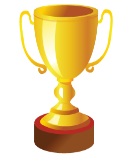 Рисунок № 4. Кубок и медали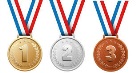 Дифференциация – каким образом Вы планируете оказать больше поддержки? Какие задачи Вы планируете поставить перед более способными учащимися?Дифференциация – каким образом Вы планируете оказать больше поддержки? Какие задачи Вы планируете поставить перед более способными учащимися?Дифференциация – каким образом Вы планируете оказать больше поддержки? Какие задачи Вы планируете поставить перед более способными учащимися?Дифференциация – каким образом Вы планируете оказать больше поддержки? Какие задачи Вы планируете поставить перед более способными учащимися?Оценивание – как Вы планируете проверить уровень усвоения материала учащимися?Оценивание – как Вы планируете проверить уровень усвоения материала учащимися?Междисциплинарные связи.Проверка здоровья и безопасности.Связи с ИКТ.Связи с ценностями. Междисциплинарные связи.Проверка здоровья и безопасности.Связи с ИКТ.Связи с ценностями. - Будут анализировать, предлагать новые идеи в проведении игр. - Проявят лидерские качества, проявят инициативу в проведении игр или выполнении упражнений.- Будут анализировать, предлагать новые идеи в проведении игр. - Проявят лидерские качества, проявят инициативу в проведении игр или выполнении упражнений.- Будут анализировать, предлагать новые идеи в проведении игр. - Проявят лидерские качества, проявят инициативу в проведении игр или выполнении упражнений.- Будут анализировать, предлагать новые идеи в проведении игр. - Проявят лидерские качества, проявят инициативу в проведении игр или выполнении упражнений.- Будут четко выполнять указания во время выполнения основных движений, во время игр.-Будут применять навыки самоконтроля и самостраховки при выполнении упражнений в равновесии.-Будут демонстрировать свои способности при выполнении заданий.- Смогут выполнять роль эксперта. - Будут четко выполнять указания во время выполнения основных движений, во время игр.-Будут применять навыки самоконтроля и самостраховки при выполнении упражнений в равновесии.-Будут демонстрировать свои способности при выполнении заданий.- Смогут выполнять роль эксперта. Связь с предметом  «Естествознание», «Казахский язык», «Английский язык», «Математика».Инструктаж по ТБ в процессе урока.ИКТ. Презентация. Раздаточный материал. Связь с предметом  «Естествознание», «Казахский язык», «Английский язык», «Математика».Инструктаж по ТБ в процессе урока.ИКТ. Презентация. Раздаточный материал. 